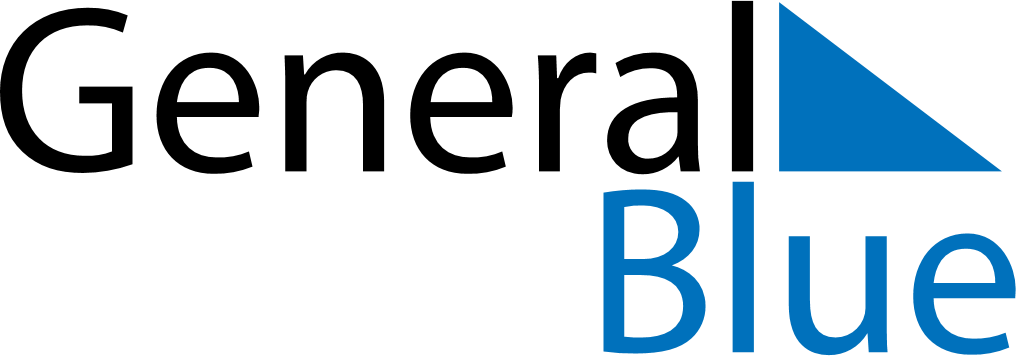 April 2029April 2029April 2029April 2029San MarinoSan MarinoSan MarinoSundayMondayTuesdayWednesdayThursdayFridayFridaySaturday12345667Inauguration Ceremony
Easter SundayEaster Monday89101112131314151617181920202122232425262727282930